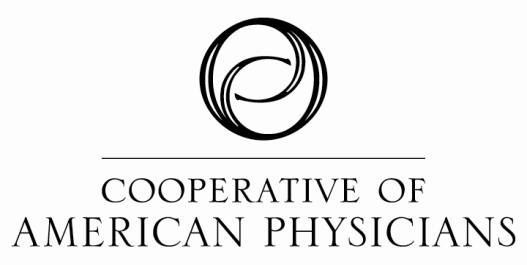 NOTICE TO EMPLOYEE AS TO THE CHANGE IN RELATIONSHIP(Issued pursuant to provisions of Section 1089 of the California Unemployment Insurance Code)NAME 							 	SSN 				You were/will be laid off/discharged on 				, 20	. 	        (Month/Date)You were/will be on leave of absence starting 				, 20	.							                 (Month/Date)On 				, 20	 employment status changed/will change as follows:		        (Month/Date)Employer								DateBy								Date	